AKTIV MED ARTROSEHar du artrose (slitasjegikt) i hofter eller knær? På kurset lærer du hvorfor trening er viktig, hva som skjer i kroppen når du trener og hvordan du skal trene. Målet er at du skal bli sterkere, få bedre kontroll over smertene og få motivasjon til å fortsette med trening. Gruppetreningene foregår på Skipper Worse Ledaal mandager kl. 13.15-14.15 med oppstart 24.09.18. 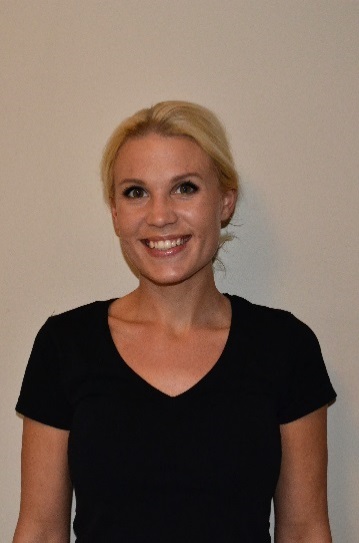 Instruktør på kursene er fysioterapeut Lene Meinich-Bache Asheim. Kursavgiften er kr. 1700.- for 6 uker og kr. 2900.- for 12 uker.For mer informasjon og påmeldingta kontakt på telefon  51 56 43 30 / 900 68 451 ellerpå e-post kursavdelingen@skipper-worse.no.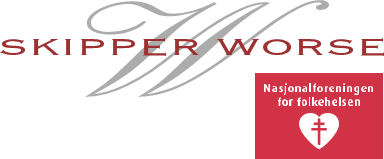 